                                                                                                                             Моє ім'я:    _______________________RybyV pracovním listu si žáci procvičí, podle jakých znaků rozeznáváme ryby dravé a nedravé, a dokážou vyjmenovat některé hlavní zástupce obou těchto skupin. Dále se pracovní list zaměřuje na rozpoznání základních hmatových orgánů ryb a jejich funkcí. V závěru pracovního listu mohou žáci aplikovat své dosavadní obecné znalosti a popsat charakteristické znaky několika konkrétních rybích druhů. РибиУ робочому листі учні практикуватимуть, які ознаки ми використовуємо, щоб розрізняти хижих та нехижих риб, і вони зможуть назвати деяких основних представників обох груп. Крім того, робочий лист присвячений розпізнаванню основних тактильних органів риб та їх функцій. Наприкінці робочого листа учні можуть застосувати свої загальні знання і описати характерні особливості кількох конкретних видів риб.Druhy rybВиди рибDravé rybyХижі рибиNávrat lososůПовернення лососяPstruh potočníФорель струмковаNedravé rybyНехижі рибиSumec velkýСом великий_________________________________Do nově chystané expozice (výstavy) o sladkovodních rybách potřebujeme pro návštěvníky připravit výukovou tabuli. Chceme, aby návštěvníci pochopili, v čem se od sebe odlišují dravé a nedravé druhy ryb. Do akvária (modrá část) nakresli jednu dravou a jednu nedravou rybu dle tvého výběru. Snaž se však vybrat takové zástupce, na kterých budou rozdíly ve tvaru těla dobře vidět. Můžeš samozřejmě do akvária nakreslit i další prvky vodního světa. Následně rozdíly mezi dravými a nedravými rybami popiš v několika stručných bodech do předpřipravených tabulek pod akváriem. Snaž se text napsat výstižně a krátce, aby návštěvníky nezdržel na příliš dlouho a byl pro ně dobře pochopitelný a zajímavý.Необхідно підготувати інформаційну дошку для відвідувачів нової запланованої експозиції (виставки) про прісноводні риби. Ми хочемо, щоб відвідувачі зрозуміли, чим хижі та нехижі види риб відрізняються один від одного. Намалюй в акваріумі (синя частина) одну хижу і одну нехижу рибу на твій вибір. Однак намагайся вибирати таких представників, на яких добре видно різниці у формі тіла. Звісно, в акваріумі можна намалювати й інші елементи водного світу.Потім відмінності між хижими та нехижими рибами запиши в кількох коротких пунктах у попередньо підготовлених таблицях під акваріумом. Намагайся писати текст лаконічно та коротко, щоб він не затримував відвідувачів надто довго і був для них легким для розуміння та цікавим.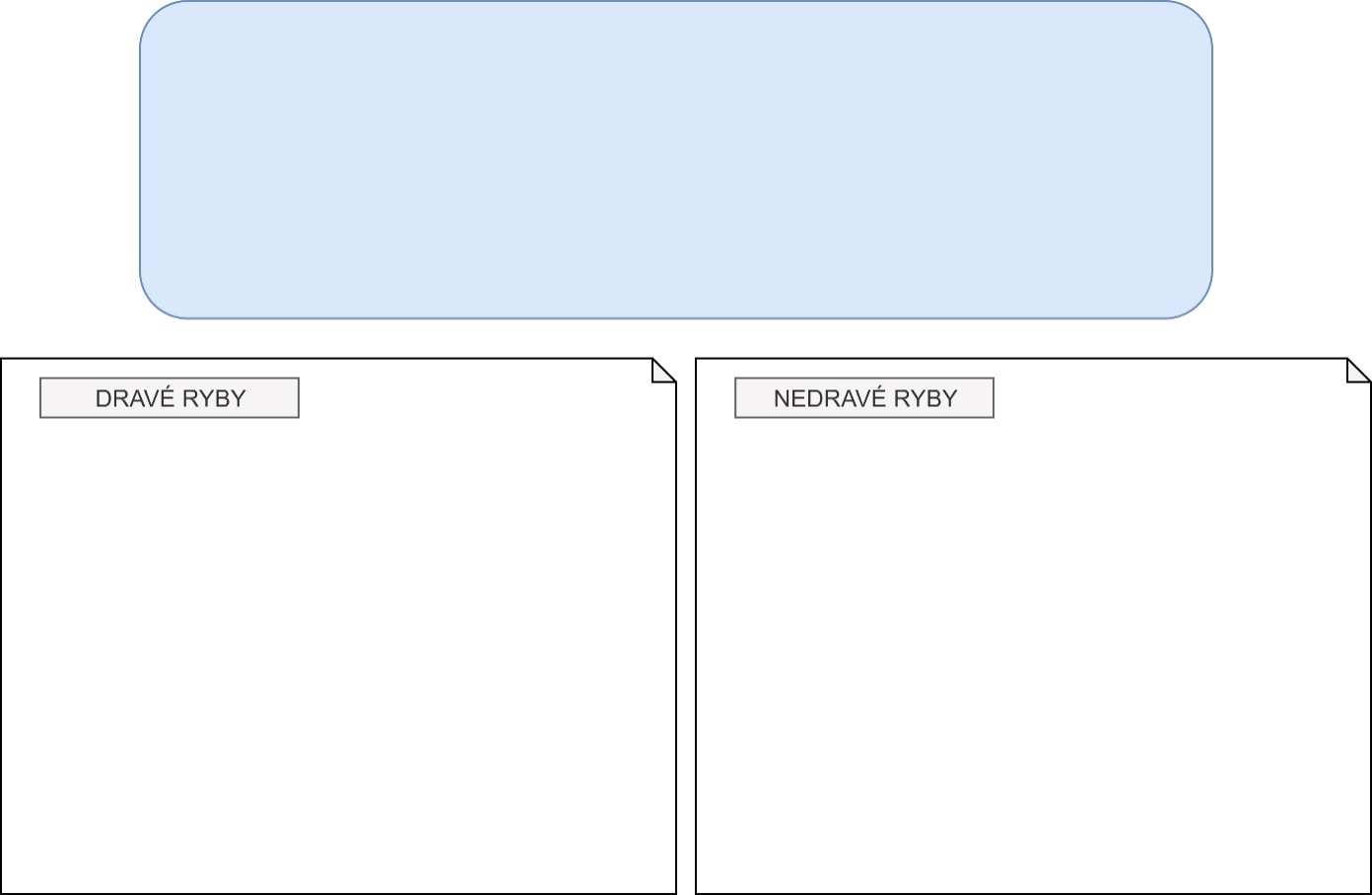 V následující osmisměrce se ukrývá celkem 12 různých druhů sladkovodních ryb (6 dravých a 6 nedravých). Tvým úkolem je najít alespoň 3 ryby od každého druhu a zapsat je na správný řádek pod osmisměrkou. 2. У наступній задачі-головоломці, так званій восьминаправленості (вирази перекреслені на малюнку у восьми напрямках: горизонтально зліва направо і справа наліво, вертикально зверху вниз і знизу вгору та по діагоналі в чотири напрямки), заховано всього 12 різних видів прісноводних риб (6 хижих та 6 нехижих). Твоє завдання – знайти прина́ймні 3 риби кожного виду та записати їх у правильний рядок під головоломкою.Hledej pouze rodové jméno ryby, např. losos, amur, lipan. 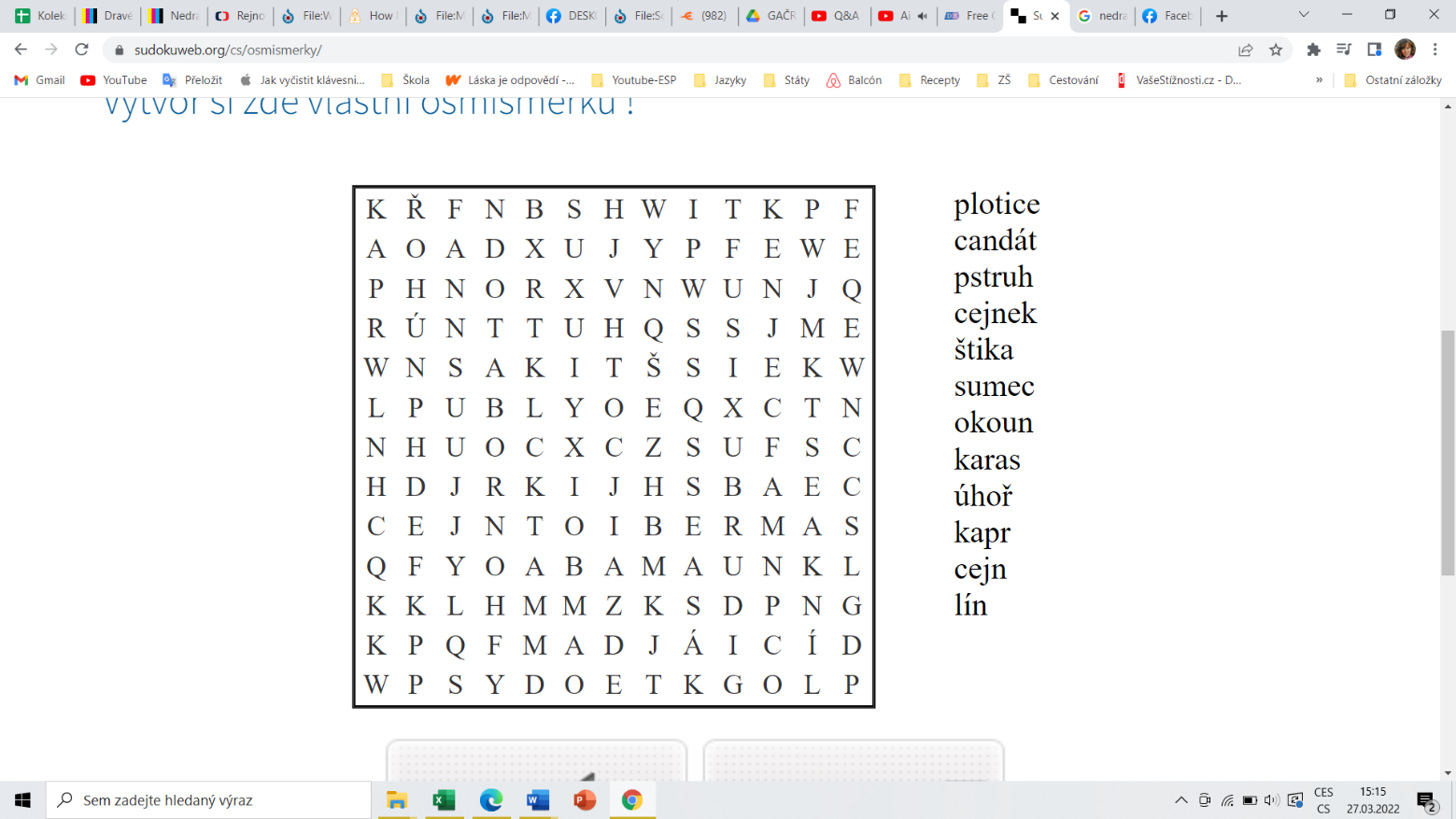 Шукай лише за загальною назвою риби, наприклад, лосось, амур, харіус.DRAVÉ RYBY ХИЖІ РИБИ........................................................................................................................................NEDRAVÉ RYBY НЕХИЖІ РИБИ........................................................................................................................................Jaké orgány hmatu se u ryb vyskytují? Zakresli a popiš je do následujícího obrázku.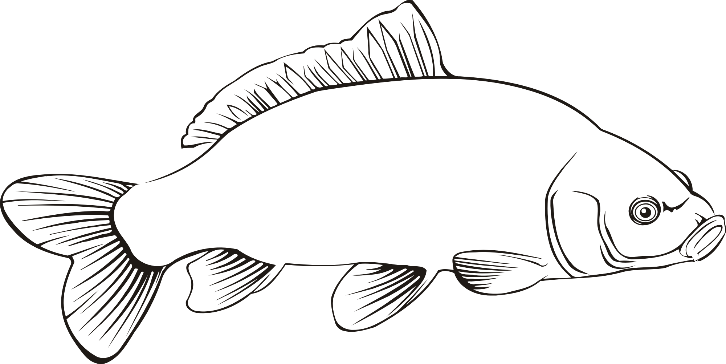 Які органи дотику є у риб? Намалюйте та опишіть їх на наступній картинці. K čemu rybě tyto hmatové orgány slouží? Для чого риби використовують ці органи дотику?..................................................................................................................................................................................................................................................................................Rozhodni, která z následujících tvrzení jsou pro daný druh ryby pravdivá, a zakroužkuj je. Správných tvrzení může být více. (+odkaz na video)     Визнач, які з наведених тверджень справедливі для даного виду риб, правильну відповідь обведіть кружком. Правильних тверджень може бути кілька. (+посилання на відео).SUMECСОМObvykle se dožívá velmi vysokého věku.а) Зазвичай він доживає до глибокої старості.Patří mezi největší ryby v celé Evropě.б) Це одна з найбільших риб у всій Європі.Je to býložravec a jeho potravu tvoří především traviny a další vodní rostliny.с) Це травоїдна тварина, її їжа складається переважно з трав та інших водних рослин.Upřednostňuje život v hejnech s dalšími sumci.d) Віддає перевагу життю зграями з іншими сомами.Ve vodě si pod kořeny stromů vyhloubí noru, ve které pak pobývá celý svůj život.е) У воді під корінням дерев викопує нору, в якій потім перебуває усе своє     життя.LOSOSЛОСОСЬLosos vyhledává stojaté vody s teplejší vodou.а) Лосось шукає стоячі води з теплішою водою.Je velmi citlivý na znečištění vody.б) Дуже чутливий до забруднення води.V dospělosti se vrací vytřít do místa svého narození.в) У дорослому віці повертається на нерест до місця свого народження.V ČR se jedná o velmi hojnou rybu, vyskytuje se zde na mnoha místech.г) У Чеській Республіці це одна з численних риб, вона водиться тут в багатьох місцях.PSTRUHФОРЕЛЬ СТРУМКОВАPstruh vyhledává čisté a chladné vody.а) Форель шукає чисті та прохолодні води.Pro svůj život potřebuje vodu s velkým obsahem kyslíku.б) Для життя потребує воду з  високим вмістом кисню.Žije samotářsky. в) Живе самотнім життям.Patří mezi dravé ryby, loví larvy hmyzu, malé rybky a hmyz, který spadne na hladinu.г) Належить до хижих риб, полює на личинок комах, дрібних рибок та комах, які падають на поверхню води.Co jsem se touto aktivitou naučil(a): Чого я навчився(лася) з цього заняття:………………………………………………………………………………………………………………………………………………………………………………………………………………………………………………………………………………………………………………………………………………………………………Zdroje obrázků: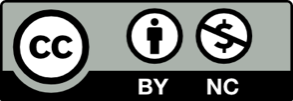 https://openclipart.org/detail/300715/carp-2-outline (upraveno pro didaktické účely)